SRIJEDA, 9.6.2021. HRVATSKI JEZIK-MT,SB pročitaj slogove, spoji ih u riječ, prepiši riječi, spoji ih sa slikom.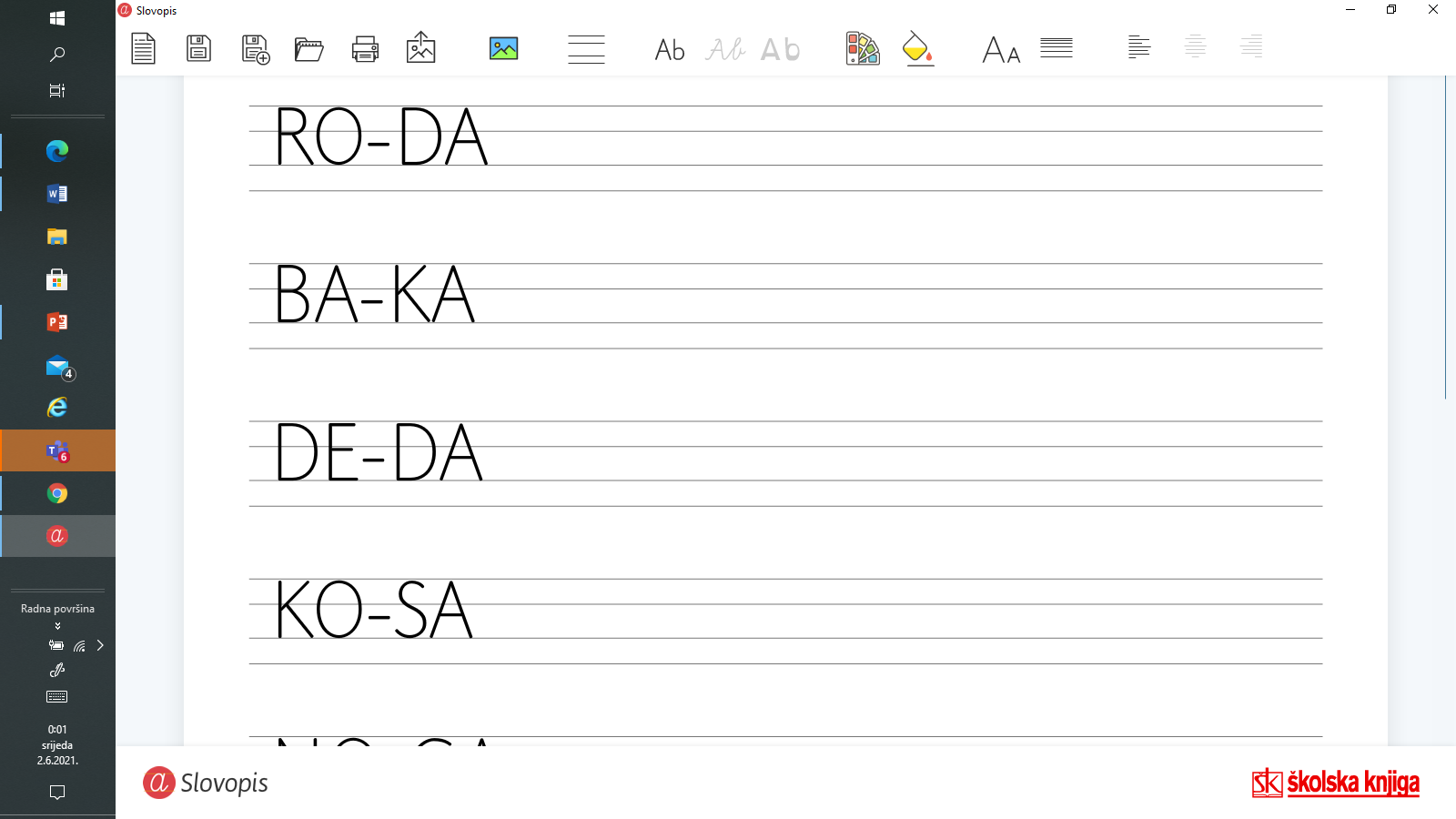 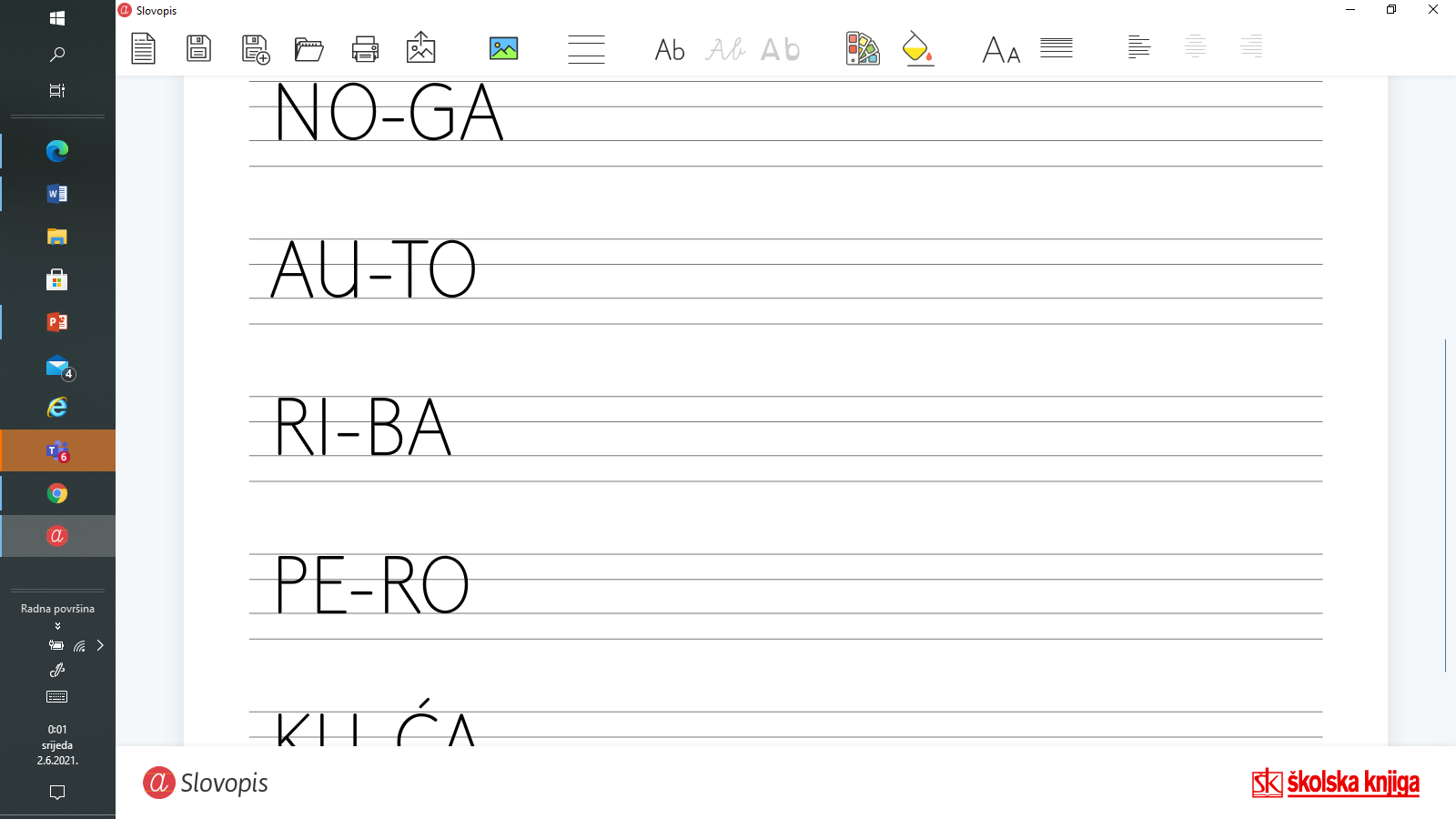 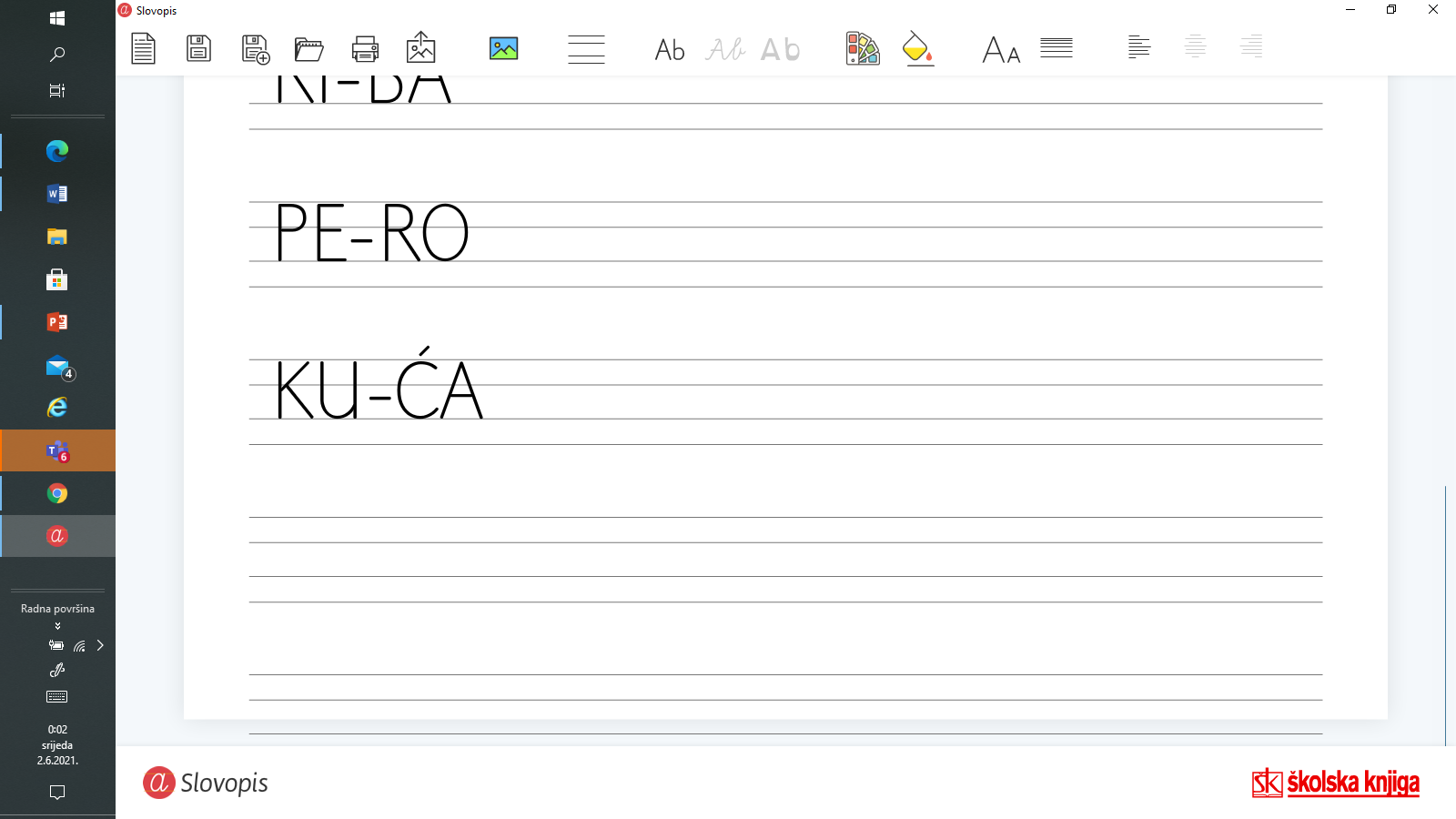 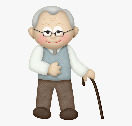 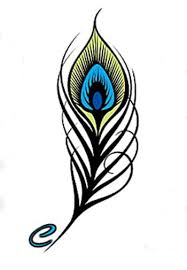 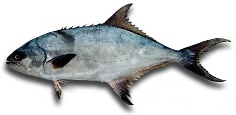 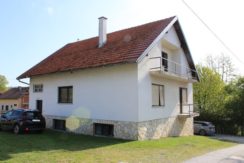 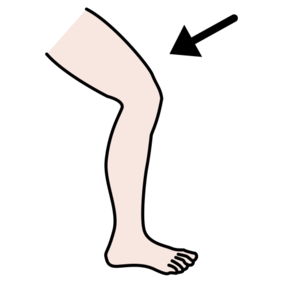 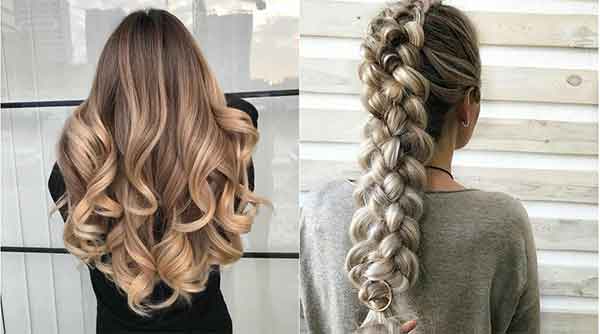 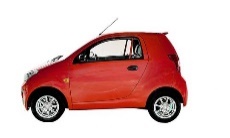 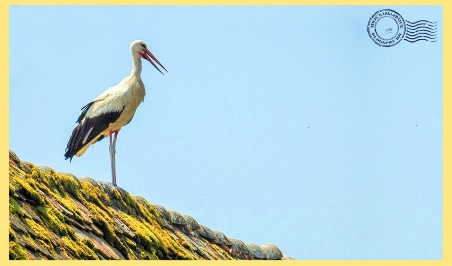 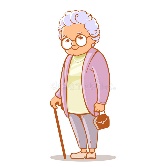 